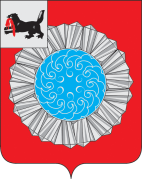 АДМИНИСТРАЦИЯ СЛЮДЯНСКОГО МУНИЦИПАЛЬНОГО РАЙОНАРАСПОРЯЖЕНИЕ                                                    г. СлюдянкаОт « 28  » декабря 2020 г. № 226-рРуководствуясь статьями 15, 15.1, 17 Федерального закона от 6 октября 2003 года №131-ФЗ "Об общих принципах организации местного самоуправления в Российской Федерации", статьями 7, 24, 38, 47 Устава Слюдянского муниципального района (новая редакция), зарегистрированного постановлением Губернатора Иркутской области от 30.06.2005г.№ 303-п, Признать утратившим силу распоряжение администрации муниципального образования Слюдянский район №317-р от 28 ноября 2017 года «О реализации приоритетных мероприятий администрации муниципального образования Слюдянский район».Разместить настоящее распоряжение на официальном сайте администрации Слюдянского муниципального района http://www.sludyanka.ru в подразделе «Стратегическое развитие» раздела «Экономика района». Контроль за исполнением настоящего распоряжения оставляю за собой.Мэр Слюдянскогомуниципального района                                                                                   А.Г. ШульцО признании утратившим силу распоряжения администрации муниципального образования Слюдянский район № 317-р от 28.11.2017 г. «О реализации приоритетных мероприятий администрации муниципального образования Слюдянский район»